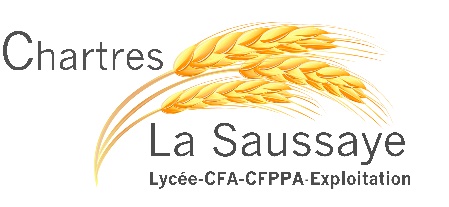 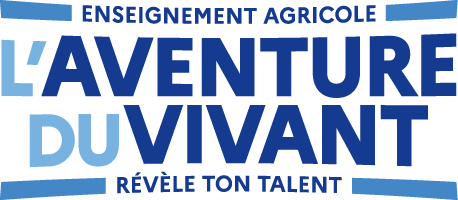 Formulaire de demande de convention de stage pour une journée d’immersion 2023-2024StagiaireNom :	Prénom :	Adresse du responsable légal :Adresse @ :	Téléphone :Formation souhaitée :	Classe fréquentée :	󠄿 Bac Pro CGEA		󠄿 Bac Pro BIT	󠄿 2nd	󠄿 1ère	󠄿 Term 	󠄿 Bac Technologique STAV		󠄿 Bac Générale	Date de la journée d’immersion :Etablissement d’origine Classe actuelle :Nom et adresse :Lycée d’accueilLEGTA de Chartres La Saussaye     	La Saussaye	 : 	02.37.33.72.00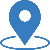 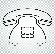 	28630 SOURS 	legta.chartres@educagri.fr / viescolairelegta28@educagri.fr 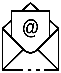 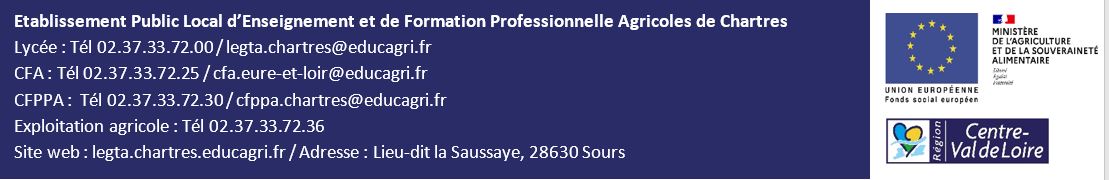 